Meno darbeliai iš maisto. Žemės menas. Darbelis „Saulė“.Mums reikės: balto kartono lapo, įvairių kruopų, klijų - lipalo, pieštuko, trintuko, drožtuko, augalų žiedų, šakelių, lapų, akmenukų, kankorėžių.1. Meno darbelis iš maisto “Saulė”Nusipiešiame saulę ant storesnio popieriaus lapo ir ją apklijuojame įvairiomis kruopomis.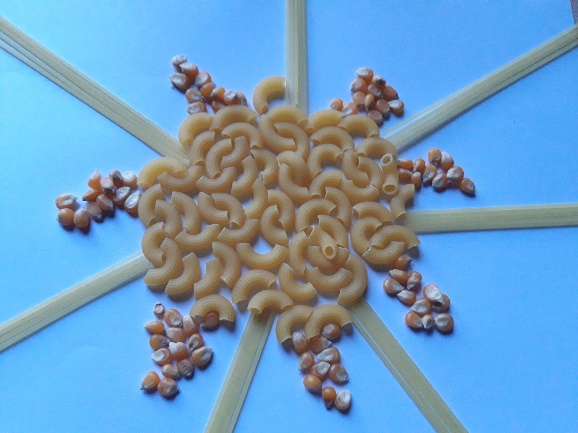 2. Žemės menas – “Saulė”Gamtoje iš esančių augalų žiedų, kankorėžių, šakelių, lapų, akmenukų ir kt.  sudėlioti saulę.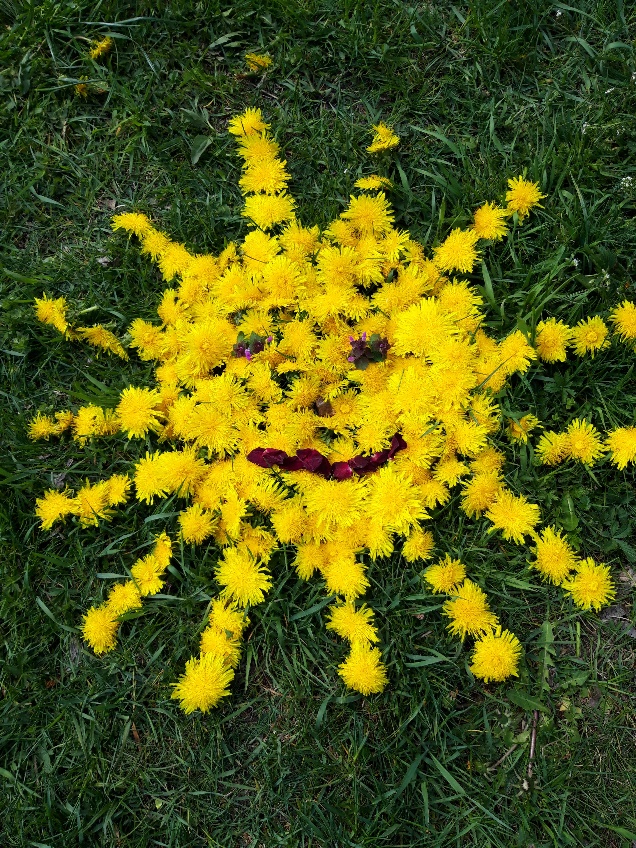 